В целях реализации Федерального закона от 27.07.2010 г.  № 210-ФЗ «Об организации предоставления государственных и муниципальных услуг», во исполнение распоряжений Правительства Российской Федерации от 17.12.2009 г.  № 1993-р «Об утверждении сводного перечня первоочередных государственных и муниципальных услуг, предоставляемых в электронном виде», п о с т а н о в л я ю:Утвердить:Сводный перечень первоочередных муниципальных услуг, предоставляемых муниципальным образованием «Ленский район», в электронном виде, а также услуг, предоставляемых муниципальными учреждениями, согласно приложению № 1 к настоящему постановлению;Сводный перечень первоочередных муниципальных услуг, предоставляемых муниципальным образованием «Ленский район» в электронном виде, а также услуг, предоставляемых в электронном виде муниципальными учреждениями в рамках полномочий Российской Федерации, переданных для осуществления органами государственной власти субъектов Российской Федерации, согласно приложению № 2 к настоящему постановлению;Перечень муниципальных услуг, предоставляемых муниципальным образованием «Ленский район», а также услуг, предоставляемых муниципальными учреждениями, согласно приложению № 3 к настоящему постановлению.Признать утратившим силу постановление главы от 16.04.2019 года № 12-03-357/19 «Об утверждении сводного перечня первоочередных муниципальных услуг, предоставляемых в электронном виде и перечня муниципальных услуг, предоставляемых муниципальным образованием «Ленский район», а также муниципальными учреждениями».3. Главному специалисту управления делами (Иванская Е.С.) опубликовать настоящее постановление в средствах массовой информации и разместить на официальном сайте администрации муниципального образования «Ленский район».4. Контроль исполнения настоящего постановления оставляю за собой.И.о. главы                                                                                    Е.С. Каражеляско   Приложение № 1 кпостановлению и.о.главыот «___» ___________ 2021 г.                                                     № ___________________Сводный переченьпервоочередных муниципальных услуг, предоставляемых муниципальным образованием «Ленский район» в электронном виде, а также услуг, предоставляемых муниципальными учреждениямиИ.о. начальника правового отдела                                          И.Г. ДоронинаПриложение № 2 кпостановлению и.о. главыот «___» ___________ 2021 г.                                                                                  № ___________________Сводный перечень муниципальных услуг, предоставляемых муниципальным образованием «Ленский район» в электронном виде, а также услуг, предоставляемых в электронном виде муниципальными учреждениями, в рамках полномочий Российской Федерации, переданных для осуществления органами государственной власти субъектов Российской Федерации И.о. начальника правового отдела                                          И.Г. Доронина                                                                                 Приложение № 3 кпостановлению и.о. главыот «___» ___________ 2021 г.                                                                                  № ___________________Перечень муниципальных услуг, предоставляемых муниципальным образованием «Ленский район» Республики Саха (Якутия), а также услуг, предоставляемых муниципальными учреждениямиИ.о. начальника правового отдела                                          И.Г. ДоронинаМуниципальное образование«ЛЕНСКИЙ РАЙОН»Республики Саха (Якутия)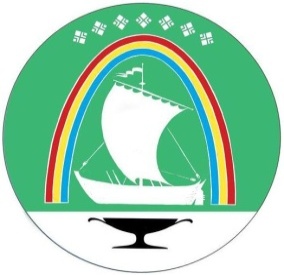 Саха Өрөспүүбүлүкэтин «ЛЕНСКЭЙ ОРОЙУОН» муниципальнайтэриллиитэПОСТАНОВЛЕНИЕ                  УУРААХг. Ленск                      Ленскэй кот «20» _января__2021 года                                           № _01-03-16/1__от «20» _января__2021 года                                           № _01-03-16/1__Об утверждении сводного перечня первоочередных муниципальных услуг, предоставляемых в электронном виде и перечня муниципальных услуг, предоставляемых муниципальным образованием «Ленский район», а также муниципальными учреждениями№ п/пНаименование муниципальной услугиОтветственные исполнители1Прием заявлений, постановка на учет и зачисление детей в образовательные организации, реализующие основную общеобразовательную программу дошкольного образования (детские сады)  МКУ «Районное управление образования» муниципального образования «Ленский район» РС (Я)2Зачисление в образовательные учреждения                               МКУ «Районное управление образования» муниципального образования «Ленский район» РС (Я)3Предоставление информации о текущей успеваемости учащихся, ведение электронного дневника и электронного журнала успеваемости на территории муниципального образования «Ленский район»МКУ «Районное управление образования» муниципального образования «Ленский район» РС (Я)4Выдача градостроительного плана земельного участкаОтдел архитектуры и градостроительства администрациимуниципального образования «Ленский район» РС (Я)5Выдача разрешения на строительство (реконструкцию), внесение изменений в разрешение на строительство объектов капитального строительстваОтдел архитектуры и градостроительства администрации муниципального образования «Ленский район» РС (Я)6Выдача разрешений на установку и эксплуатацию рекламных конструкций, аннулирование таких разрешений МКУ «Комитет имущественных отношений» муниципального образования «Ленский район» РС (Я)7Выдача разрешения на ввод объекта капитального строительства в эксплуатацию на территории МО «Ленский район»Отдел архитектуры и градостроительства администрации муниципального образования «Ленский район» РС (Я)8Предоставление разрешения на отклонения от предельных параметров разрешенного строительства, реконструкции объекта капитального строительства на территории муниципального образования «Ленский район»Отдел архитектуры администрации муниципального образования «Ленский район» РС (Я)9Предоставление сведений из информационной системы обеспечения градостроительной деятельностиОтдел архитектуры и градостроительства администрации муниципального образования «Ленский район» РС (Я)10Прием уведомлений об окончании строительства или реконструкции объекта индивидуального жилищного строительства или садового домаОтдел архитектуры и градостроительства администрации муниципального образования «Ленский район» РС (Я)11Прием уведомлений о планируемых строительстве или реконструкции объекта индивидуального жилищного строительства или садового домаОтдел архитектуры и градостроительства администрации муниципального образования «Ленский район» РС (Я)12Выдача разрешения на условно разрешенный вид использования земельного участка или объекта капитального строительства на территории муниципального образования «Ленский район»Отдел архитектуры и градостроительства администрации муниципального образования «Ленский район» РС (Я)13Предоставление решения о согласовании архитектурно – градостроительного облика объектаОтдел архитектуры и градостроительства администрации муниципального образования «Ленский район» РС (Я)14Выдача выписок из реестра муниципального имущества муниципального образования «Ленский район» Республики Саха (Якутия)МКУ «Комитет имущественных отношений» муниципального образования «Ленский район» РС (Я)15Предоставление гражданам в безвозмездное пользование земельных участков, находящихся в муниципальной собственности или государственная собственность на которые не разграничена, расположенных на межселенных территориях муниципального образования «Ленский район» в рамках Федерального закона от 01.05.2016 года №119-ФЗ»МКУ «Комитет имущественных отношений» муниципального образования «Ленский район» РС (Я)№ п/пНаименование муниципальной услугиОтветственные исполнители1Выдача предварительного разрешения на снятие денежных средств со счетов, принадлежащих несовершеннолетнимУправление социального развития администрации муниципального образования «Ленский район»2Выдача разрешения на заключение трудового договора с несовершеннолетним в возрасте от 14 до 16 лет в свободное от учебы время                                          Управление социального развития администрации муниципального образования «Ленский район»3Выдача разрешения на вступление в брак несовершеннолетней (-ему), достигшей (-ему) возраста 16 летУправление социального развития администрации муниципального образования «Ленский район»4Выдача предварительного разрешения родителям, опекунам (попечителям) и другим законным представителям на совершение сделок с имуществом несовершеннолетних и недееспособных совершеннолетних гражданУправление социального развития администрации муниципального образования «Ленский район»5Передача детей-сирот и детей, оставшихся без попечения родителей, на воспитание в замещающие семьи граждан (усыновление, опека, попечительство, приемные семьи, патронатное воспитание) и установление опеки над несовершеннолетними гражданами Управление социального развития администрации муниципального образования «Ленский район»6Выдача разрешения на изменение имени и фамилии несовершеннолетнего ребенка, не достигшего 14 летУправление социального развития администрации муниципального образования «Ленский район»№ п/пНаименование муниципальной услугиОтветственные исполнители1Выдача разрешений на право организации розничного рынка на территории муниципального образования «Ленский район»Управление по инвестиционной и экономической политике администрации МО «Ленский район»2 Выдача специального разрешения на движение по автомобильным дорогам муниципального образования «Ленский район» транспортного средства, осуществляющих перевозки опасных, крупногабаритных и (или) тяжеловесных грузовУправление производственного развития администрацииМО «Ленский район»3Обеспечение жильем работников учреждений, финансируемых из бюджета муниципального образования «Ленский район», и иных бюджетных учрежденийУправление социального развития администрации муниципального образования «Ленский район»4Обеспечение жильем молодых семейУправление социального развития администрации муниципального образования «Ленский район»5Постановка в очередь граждан, имеющих трех и более детей, для последующего предоставления им земельного участка из земель, находящихся в муниципальной собственности муниципального образования «Ленский район» Республики Саха (Якутия), и земель, государственная собственность на которые не разграничена, расположенных на межселенных территориях и в границах сельских поселений муниципального образования «Ленский район» Республики Саха (Якутия)»МКУ «Комитет имущественных отношений» муниципального образования «Ленский район» РС (Я)6Предоставление муниципального имущества в аренду или безвозмездное пользование без проведения торговМКУ «Комитет имущественных отношений» муниципального образования «Ленский район» РС (Я)7Организация предоставления дополнительного образования на территории МО «Ленский район»МКУ «Районное управление образования» муниципального образования «Ленский район» РС (Я)8Организация занятости детей в каникулярное время на территории МО «Ленский район»МКУ «Районное управление образования» муниципального образования «Ленский район» РС (Я)9Предоставление архивных документов  пользователям для работы в читальном залеМКУ «Муниципальный архив» муниципального образования «Ленский район» РС (Я)10Выдача архивных документов во временное пользованиеМКУ «Муниципальный архив» муниципального образования «Ленский район» РС (Я)11О выдаче архивных справок, архивных выписок, копий архивных документов и иных сведений на основе документов архивных фондовМКУ «Муниципальный архив» муниципального образования «Ленский район» РС (Я)12Установление сервитута в отношении земельного участка, находящегося в муниципальной собственности, или государственная собственность на который не разграничена, расположенного на межселенной территории муниципального образования «Ленский район» Республики Саха (Якутия)МКУ «Комитет имущественных отношений» муниципального образования «Ленский район» РС (Я)13Предоставление земельных участков из земель, находящихся в муниципальной собственности, или государственная собственность на которые не разграничена, расположенных на межселенных территориях муниципального образования «Ленский район» Республики Саха (Якутия), на аукционахМКУ «Комитет имущественных отношений» муниципального образования «Ленский район» РС (Я)14Предоставление земельных участков без торгов из земель, находящихся в муниципальной собственности, или государственная собственность на которые не разграничена, расположенных на межселенных территориях муниципального образования «Ленский район»МКУ «Комитет имущественных отношений» муниципального образования «Ленский район» РС (Я)15Предварительное согласование предоставления земельных участков из земель, находящихся в муниципальной собственности, или государственная собственность на которые не разграничена, расположенных на межселенных территориях муниципального образования «Ленский район»МКУ «Комитет имущественных отношений» муниципального образования «Ленский район» РС (Я)16Заключение соглашений о перераспределении земель и (или) земельных участков, находящихся в муниципальной собственности, или государственная собственность на которые не разграничена, расположенных на межселенных территориях муниципального образования «Ленский район», и земельных участков, находящихся в частной собственностиМКУ «Комитет имущественных отношений» муниципального образования «Ленский район» РС (Я)17Выдача разрешений на использование земель или земельного участка, находящихся в муниципальной собственности, или государственная собственность на которые не разграничена, расположенных на межселенных территориях муниципального образования «Ленский район», без предоставления земельных участков и установления сервитутаМКУ «Комитет имущественных отношений» муниципального образования «Ленский район» РС (Я)18Расторжение по соглашению сторон договора аренды земельного участка, предоставленного из земель, находящихся в муниципальной собственности или государственная собственность на которые не разграничена  МКУ «Комитет имущественных отношений» муниципального образования «Ленский район» РС (Я)19Изменение вида разрешенного использования земельного участка, находящегося в муниципальной собственности или государственная собственность на который не разграниченаМКУ «Комитет имущественных отношений» муниципального образования «Ленский район» РС (Я)20Утверждение схемы расположения земельного участка или земельных участков на кадастровом плане территории, находящихся в собственности МО «Ленский  район» Республики Саха (Якутия), в землях, расположенных на территории сельских поселений и на межселенной территории Ленского района Республики Саха (Якутия), государственная собственность на которые не разграниченаМКУ «Комитет имущественных отношений» муниципального образования «Ленский район» РС (Я)21Предоставление земельных участков, находящихся в муниципальной собственности, или государственная собственность на которые не разграничена, гражданам для индивидуального жилищного строительства, ведения личного подсобного хозяйства в границах населенного пункта, садоводства, дачного хозяйства, гражданам и крестьянским (фермерским) хозяйствам для осуществления крестьянским (фермерским) хозяйством его деятельностиМКУ «Комитет имущественных отношений» муниципального образования «Ленский район» РС (Я)22Предоставлении информации об организации общедоступного и бесплатного дошкольного, начального общего, основного общего, среднего общего образования, а также дополнительного образования в образовательных учреждениях, расположенных на территории муниципального образования «Ленский район»МКУ «Районное управление образования» муниципального образования «Ленский район» РС (Я)23Предоставление информации о результатах сданных экзаменов, тестирования и иных вступительных испытаниях, а также о зачислении в образовательное учреждение» на территории муниципального образования «Ленский район»МКУ «Районное управление образования» муниципального образования «Ленский район» РС (Я)24Предоставление информации об образовательных программах и учебных планах, рабочих программах учебных курсов, предметов, дисциплин (модулей), годовых календарных учебных графиках» на территории муниципального образования «Ленский район МКУ «Районное управление образования» муниципального образования «Ленский район» РС (Я)